PRIHLÁŠKA na konferenciu Forming 2023(prihlášku zaslať do 15. 5. 2023 na email: robert.sobota@stuba.sk)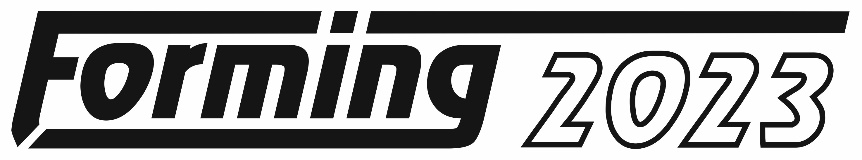 Hotel*** SOREA TITRIS, Tatranská Lomnica, Slovenská republika 6. – 9. 9. 2023Titul(y):Meno:Priezvisko:Názov organizácie:Adresa organizácie:E-mail:Tel.:Adresa fakturácie:IČO (ID number of the organization):DIČ (tax ID number):IČ DPH (ID VAT):Názov príspevku:Autor(i) príspevku:Krátky abstrakt príspevku:Príspevky zasielajte vo formáte .doc a .pdf na email:robert.sobota@stuba.skdo 31. 5. 2023Ubytovanie je rezervované priamo v hoteli SOREA TITRIS v Tatranskej Lomnici. Každý účastník si ubytovanie objedná priamo v hoteli do 30. 6. 2023 emailom na adrese: marketingtts@sorea.sk a v predmete správy uvedie „Forming 2023“.Pre ubytovanie počas konferencie platia tieto ceny:Cena zahŕňa ubytovanie, raňajky, daň z ubytovania, parkovanie, 1 x vstup do AQUA RELAX centra.Osoba ubytovaná v plne obsadenej dvojlôžkovej izbe60 Eur/osobaOsoba ubytovaná SAMA na dvojlôžkovej izbe70 Eur/osoba